Схема проезда на склад ООО «Внешгидромаш» (Московская область, г. Долгопрудный, ул. Жуковского, д.2)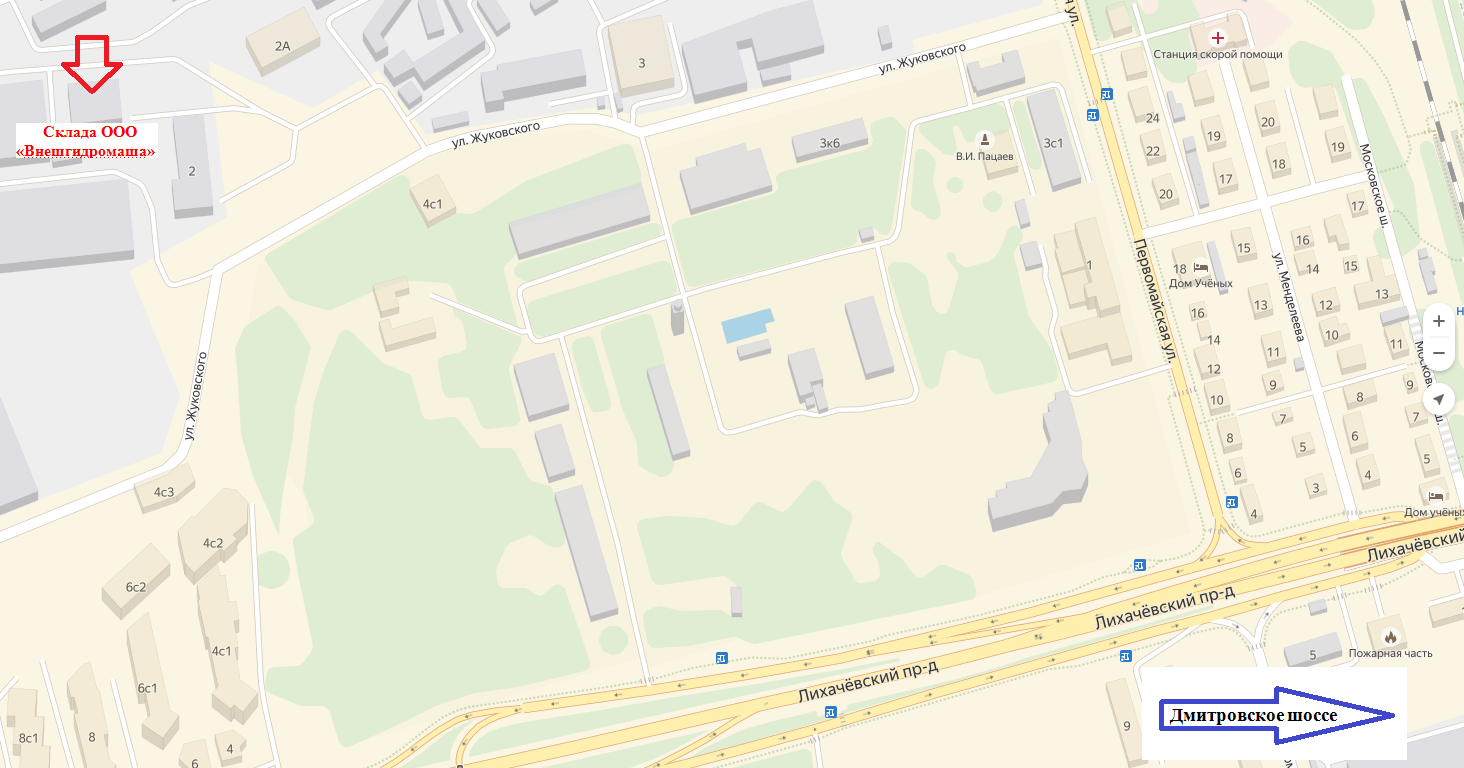 